Titel in Formatvorlage „Beitragstitel“Vorname_Autor NACHNAME_Autor und Autor2 AUTOR21	Kapitelüberschrift in Formatvorlage „Überschrift 1“1.1	Abschnittüberschrift in Formatvorlage „Überschrift 2“Für die Gliederung von Überschriften stehen Ihnen bis zu drei Ebenen (Überschrift 1 bis Überschrift 3) zur Verfügung. Die Nummerierung der Überschriften sind selbst zu erzeugen (ohne „Nummerierung“-Funktion in Word). Nummerierung und Überschrift werden durch einen einfachen Tabulator getrennt. Treffen mehrere Überschriften aufeinander (wie in diesem Beispiel), so ist für die zweite Überschrift der Abstand vor dem Abschnitt (Rechtsklick Absatz  Abstand  vor) auf 0 pt zu setzen.Wir empfehlen, in der dritten Überschriftenebene auf eine Nummerierung zu verzichten, um die Lesbarkeit des Beitrags zu erhöhen.Lauftext setzen Sie bitte in Formatvorlage „Standard“. Die Gliederung des Lauftextes geschieht am besten über die Absätze (mit 6 pt Folgeabstand), die entsprechend sparsam eingesetzt werden sollten.AbbildungenAchten Sie bei Abbildungen bitte auf die Vorgaben des Verlags für die Auflösung von Abbildungen. Wir verwenden im Tagungsband ausschließlich Graustufenabbildungen; orientieren Sie bitte die Farbgebung Ihrer Grafiken entsprechen. Setzen Sie die Abbildungen wie beschrieben im Text und reichen Sie diese zusätzlich separat mit dem Manuskript mit ein. Die Abbildungsbreite darf maximal 13 cm betragen.Für das Setzen der Abbildungen beachten Sie bitte die Autorenvorgaben des Verlags; insbesondere was kleine Abbildungen von weniger als 6,5 cm Breite in Tabellen betrifft. Für Grafiken am Seitenanfang (auch innerhalb einer Tabelle, wie in Abbildung 2) gibt es die Formatvorlage „Grafik am Seitenanfang“.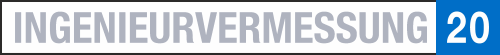 Abb. 1:	Das IVK-Logo. Abbildung werden „mit Text in Zeile“ linksbündig und mit Formatvorlage „Grafik“ gesetzt. Die Abbildungsunterschriften erhalten die Formatvorlage „Abbildungsunterschrift“, wenn sie UNTER der Abbildung stehen.TabellenSetzen Sie Tabellen nach Möglichkeit so, dass die gesamten 13 cm Seitenbreite ausgenutzt werden. Beachten Sie für das Layout die Autorenvorgaben des Verlags bzw. passen Sie die hier einfügten Beispieltabellen entsprechend an. Tabellen erhalten Überschriften.Für die Formatierung von Tabellen-Kopfzeilen und Wertezeilen gibt es entsprechende Formatvorlagen „Tabelle Kopfzeile“ und „Tabelle Wertezeile“.Tabelle 1:	Übersicht der Termine für die Beitragseinreichung beim IVK 2020AufzählungenFür Aufzählungen beachten Sie bitte die Autorenhinweise des Verlags.Punkt 1Punkt 2Punkt 3Für die Aufzählung gibt es die Formatvorlage „Aufzählung“.FormelnVerwenden Sie für Formeln bitte die in Word integrierte Funktion „Einfügen – Formel“. Wenn Sie den Vorgaben des Verlags folgen, bekommen Sie bei aktuellen Word-Versionen aber ein Problem mit der rechtsbündigen Formelnummerierung: Word erlaubt diese nur dann, wenn die Formel im „inline“-Modus gesetzt wird. Dann werden aber z.B. Brüche verkleinert, was häufig nicht gewünscht ist. Zur Abhilfe können Sie für Formeln die Formatierung obenstehender Tabelle nutzen, die ohne den „inline“-Modus auskommt.LiteraturverzeichnisSortieren Sie das Literaturverzeichnis alphabetisch nach dem Nachnamen des Erstautors. Die Überschrift erhält die Formatvorlage „Überschrift 1“ ohne Nummerierung.Nutzen Sie für die Einträge die Vorlage „Literaturliste“. Die Einstellung für Kapitälchen finden Sie in Word unter Rechtsklick  Schriftart oder im Menü mittels Start  Schriftart  Erweitern (Ecke rechts unten). Orientieren Sie sich an den folgenden Beispielen:LiteraturSchlaumeier, B. (2019): Die Bedeutung der Leberkässemmel für die Vermessung der deutsch-österreichischen Staatsgrenze. Masterarbeit am Lehrstuhl für Geodäsie der TUM, unveröffentlichtTUM-LfG (2019), Homepage des Lehrstuhls für Geodäsie an der TUM.
https://www.geo.bgu.tum.de/startseite (02.04.2019).Wiedemann, W., Wagner, A. & Wunderlich, T. (2017): Ableitung von 3D-Verschiebungsvektoren aus fusionierten Laserscan- und Bilddaten. In: avn - Allgemeine Vermessungs-Nachrichten 124 (11-12), S. 362–369Wunderlich, T. (2018): Geodesy – a Breakthrough Success. In: Lang, W., Hellstern, C.  (Hrsg.): Visionaries and Unsung Heroes – Engineers Design Tomorrow., DETAIL Business Information GmbH, München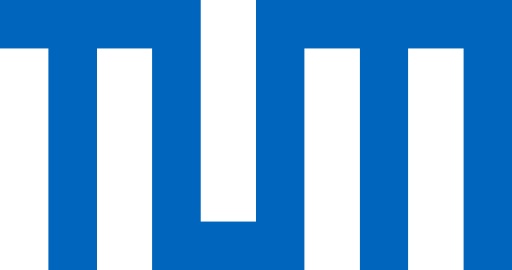 Abb. 2:Steht die Abbildungsunterschrift bei Abbildungen mit weniger als 6,5 cm Breite NEBEN der Abbildung, ist die Formatvorlage „Standard“ zu benutzen.TerminEinreichungsfortschrittStatus01.07.2019Einreichschluss für Abstractsok15.07.2019Benachrichtigung der Autoren über die Annahme des Beitragsok15.09.2019Einreichschluss für Beiträge mit Peer-Reviewfolgt01.12.2019Einreichschluss für alle übrigen Beiträgefolgt(1)(2)